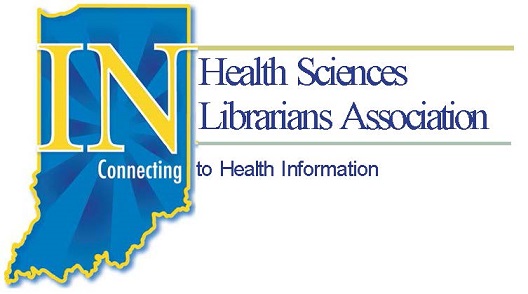 IHSLA Meeting Stipend Application[TEMPLATE]Name:Institution:Mailing Address:Work Phone:E-Mail:Have you attended an IHSLA Conference in the past five years?                              Yes  _____       No________Please tell us why you would appreciate a stipend to attend this year’s Conference:Signature: Date:The stipend will be awarded to IHSLA members based on financial need.  You will be notified the week of …………… if you have been awarded a stipend to attend the conference. If selected, you will be asked to write a short news article about your Conference experience for the IHSLA website.Applications must be returned by…………………………………………..to:IHSLA President NameIHSLA President Email